                ish Страна +     (a)n        = национальность                  eseEngland – English        Australia - AustralianScotland – Scottish     Italy - ItalianTurkey – Turkish        Russia – Russian-------------------------------------------------------------------------------------------China – Chinese              но: Germany - GermanJapan – Japanese                France - FrenchPortugal – Portuguese            Greece – Greek---------------------------------------------I am from Japan. I am Japanese.(Я из Японии.)          (Я – японец.) He is from Germany. He is German.(Он из Германии.)          (Он – немец.) Задание: напиши, из какой страны и какой национальности эти дети. 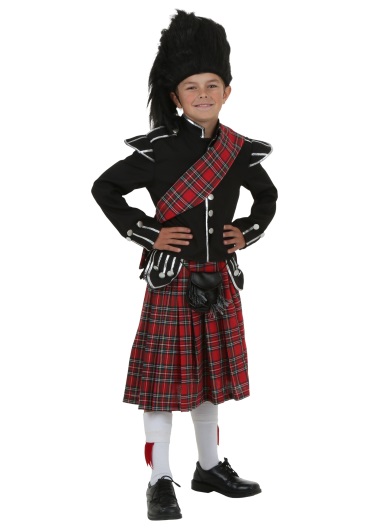 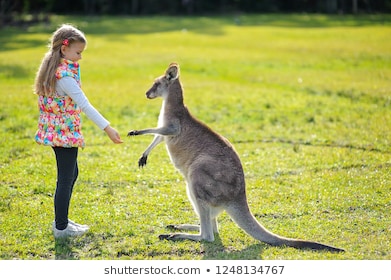 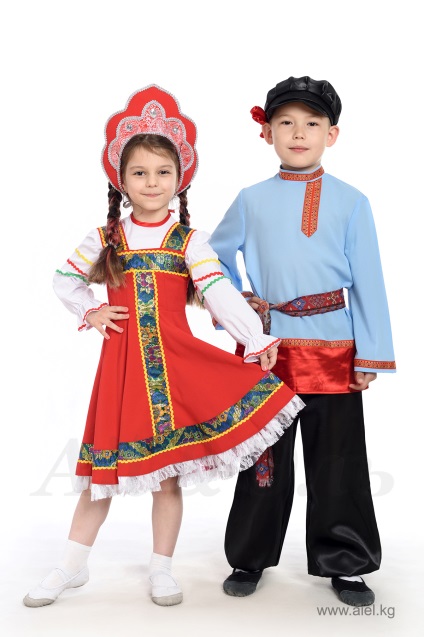  Lucas                Emily                    Ann and Tim